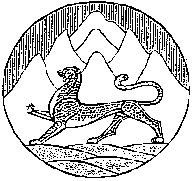 АДМИНИСТРАЦИЯ  МЕСТНОГО САМОУПРАВЛЕНИЯ МУНИЦИПАЛЬНОГО ОБРАЗОВАНИЯ ДИГОРСКИЙ  РАЙОН, РЕСПУБЛИКИ СЕВЕРНАЯ ОСЕТИЯ-АЛАНИЯГЛАВА АДМИНИСТРАЦИИ МЕСТНОГО САМОУПРАВЛЕНИЯ МУНИЦИПАЛЬНОГО ОБРАЗОВАНИЯ ДИГОРСКИЙ  РАЙОНПОСТАНОВЛЕНИЕот «__21___»__09______2018г.                           № 243                                г. Дигора« О размещении Реестрамуниципального имущества администрации местного самоуправления муниципального образования Дигорский  район»на сайте АМС МО Дигорскийрайон   В соответствии с ПР-817С (пункт-г) Президента Российской  Федерации по итогам заседания Государственного совета  Российской Федерации 5 апреля 2018 г.                              Постановляю:1.Разместить Реестр муниципального имущества администрации  местного самоуправления муниципального образования   Дигорский  район на сайте администрации местного самоуправления  муниципального образования Дигорский район.(Приложение)2.Разместить данное Постановление на официальном сайте администрации местного самоуправления муниципального образования Дигорский район.2.Контроль за исполнением настоящего Постановления возложить на заместителя Главы администрации местного самоуправления муниципального образования Дигорский район Гагулати М.А. Глава администрации  местного самоуправления муниципальногообразования Дигорский  район                                                          Кодзасов М.Дз.